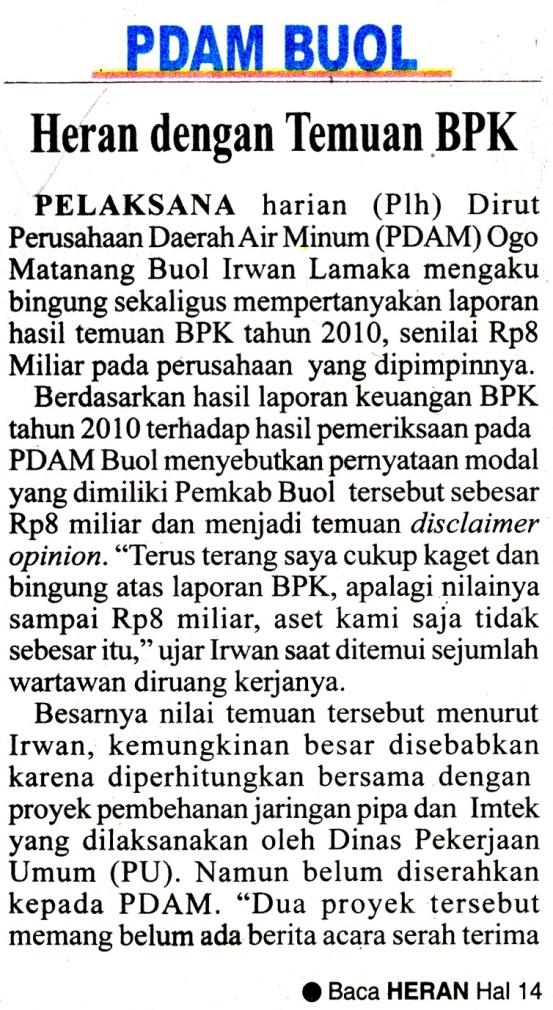 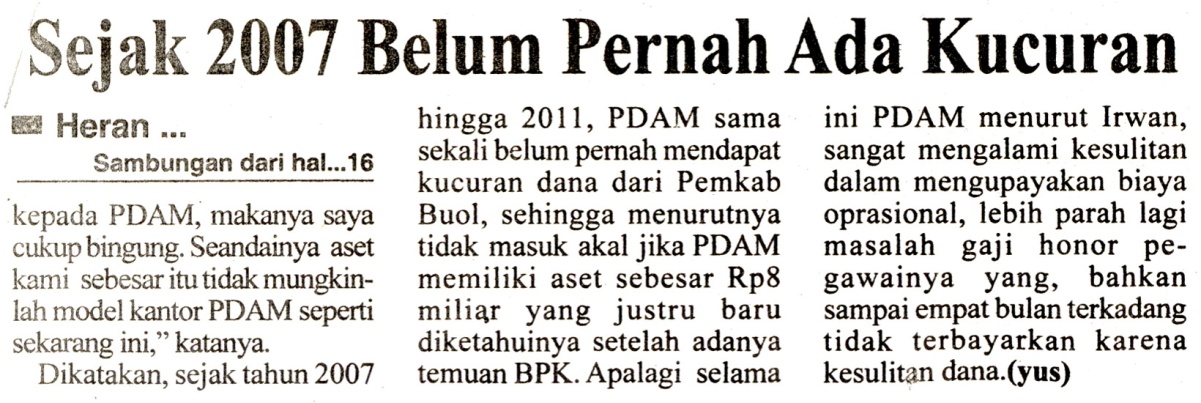 Harian    :Radar SultengKasubaudSulteng  IHari, tanggal:Kamis , 20  Oktober  2011KasubaudSulteng  IKeterangan:Halaman 16 Kolom 1; halaman 14 Kolom 1-3KasubaudSulteng  IEntitas:Kabupaten Buol KasubaudSulteng  I